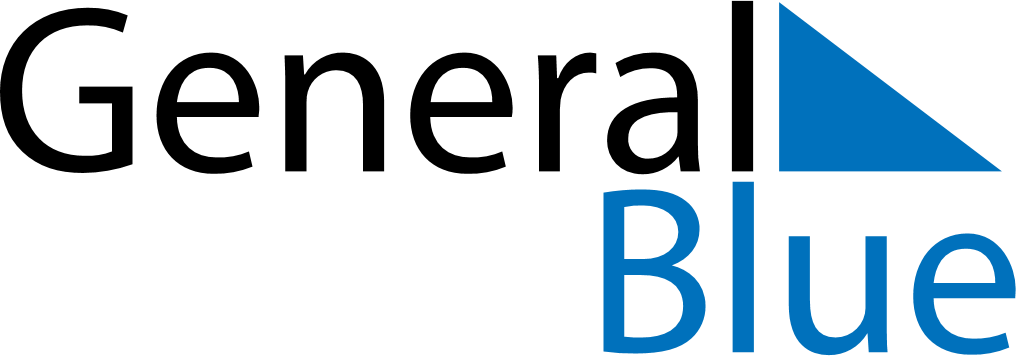 Weekly CalendarJanuary 3, 2021 - January 9, 2021Weekly CalendarJanuary 3, 2021 - January 9, 2021Weekly CalendarJanuary 3, 2021 - January 9, 2021Weekly CalendarJanuary 3, 2021 - January 9, 2021Weekly CalendarJanuary 3, 2021 - January 9, 2021Weekly CalendarJanuary 3, 2021 - January 9, 2021SUNDAYJan 03MONDAYJan 04TUESDAYJan 05WEDNESDAYJan 06THURSDAYJan 07FRIDAYJan 08SATURDAYJan 09